Cruzeiro Stella Australis - 2020 / 2021Ushuaia - Punta Arenas5 dias - 4 noites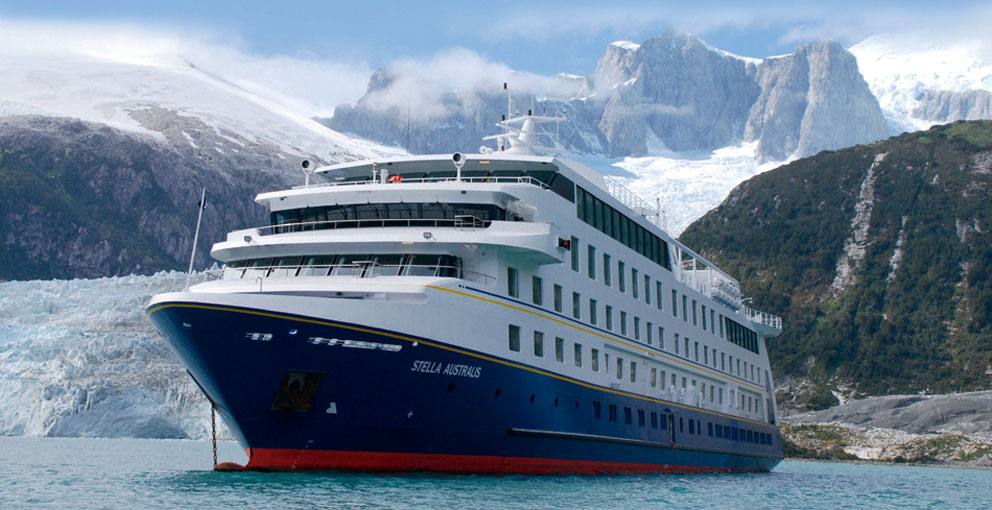 Quem já navegou pelo extremo sul do continente garante que a experiência é única na vida. Movido pelo gosto da aventura, o Stella Australis, a mais nova embarcação da frota Cruceros Australis, reúne o que há de mais moderno em navio de expedição. Só 100 cabines, sala de jantar, fitness e três lounges para as interessantes palestras sobre fauna e flora, civilizações antigas e glaciologia. Rumo à última fronteira, nas rotas entre as cidades de Punta Arenas, no Chile, e Ushuaia, na Argentina, instigam o olhar os glaciares da Cordilheira Darwin, a baía Wulaia, lugar de encontro entre Charles Darwin e os indígenas Yamana, o mítico Cabo Horn e extensas colônias de pinguins e elefantes-marinhos.1º dia - UshuaiaCheck-in entre 10h00 e 17h00, no escritório do Cruceros Australis próximo ao porto - Juan Manuel de Rosas, 160.  Embarque no M/N Ventus Australis às 18h00. Recepção e coquetel de boas vindas. Em seguida, partida com destino ao Fim do Mundo através do mítico Estreito de Magalhães e Canal de Beagle, navegando pela Patagônia e Terra do Fogo.2º dia - Cabo de Hornos - Baía WulaiaNavegação pelo Canal Murray e Baia de Nassau e desembarque no Parque Nacional Cabo de Hornos para visita à ilha que leva o mesmo nome, onde se unem os oceanos Pacífico e Atlântico, se as condições climáticas permitirem. O lendário Cabo Horn foi descoberto em 1616 e foi uma importante rota de navegação entre os oceanos Pacífico e Atlântico. É conhecido como o fim do mundo. Foi declarado Reserva da Biosfera pela UNESCO em junho de 2005. À tarde,  desembarque na Baía Wulaia, histórico e antigo assentamento indígena, com grande valor arqueológico, que oferece espetáculo visual de grande beleza pela sua vegetação e geografia. Caminhada pelo bosque de Magalhães no qual crescem lengas, coigües, canelas e samambaias e outras espécies, chegando a um mirante de onde sepode observar toda a beleza do local.  3º dia - Glaciar Pía - Glaciar GaribaldiNavegação pelo braço noroeste do Canal de Beagle até chegar ao Fiorde Pia. Desembarque próximo ao glaciar de mesmo nome e caminhada até um mirante para observar o cordão montanhoso de onde se origina o glaciar e todo seu deslocamento até chegar ao mar. Durante a tarde,  ingresso no fiorde Garibaldi, na costa sul da Terra do Fogo, onde se pode realizar um  incrível passeio pela selva fria da Patagônia e uma caminhada  de ascensão pelo interior do bosque até a base de uma cascata de origem glaciar, de onde se pode apreciar uma imponente paisagem. Para aqueles que permanecerem abordo, o Capitão poderá navegar até ao glaciar Garibaldi que dá o nome a este lugar, de grande beleza e cor.  4º dia - Seio Agostini - Glaciar Águila - Glaciar CondorPela manhã navegação pelo canal Cockburn para entrar no Seio de Agostini, onde será possível apreciar os glaciais que descem desde o centro da Cordilheira Darwin, alguns deles chegando até o mar. Durante a manhã, desembarque nos barcos Zodíac, para fazer uma leve caminhada ao redor de uma lagoa formada pelo degelo do Glaciar Águila. À tarde, navegação em barcos Zodiacs para se aproximar do Glaciar Condor e aprender  sobre a formação dos glaciais e sua influencia na abrupta geografia dos canais da Terra do Fogo.5º dia - Ilha Magdalena - Punta ArenasNo início da manhã, se as condições climáticas permitirem, desembarque na Ilha Magdalena - Estreito de Magalhães, habitat de grande abundância e diversidade de espécies, particularmente de pinguins. Nos meses de Setembro e Abril, o desembarque será na Ilha Marta, para observar os leões marinhos em botes Zodiac. Chegada a Punta Arenas e desembarque às 11h30.*Importante: Os passeios mencionados no itinerário normalmente são possíveis de ser realizados. Não obstante, Transportes Marítimos Terra Australis S.A., Transportes Marítimos Via Australis S.A. e Transportes Marítimos Geo Australis S.A. reservam o direito de alterar, mudar ou omitir parte deste itinerário, sem aviso prévio, motivado pelo bem-estar e segurança dos passageiros e para a adequada preservação do meio ambiente ou em caso de qualquer circunstância extraordinária, motivo de força maior que o faça necessário. Pelas mesmas razões, a partida ou chegada das embarcações poderão estar sujeitas a alterações. Não é possível garantir o avistamento de aves e animais pois a localização exata deles é variável.Validade: Set 2020 a Abr 2021 (preços por pessoa em US$) Observações:Cabine Single:  tarifa total +  50% do valor da cabine  Cama de casal somente nas categorias A, AA, AAA, AA Superior e AAA Superior.Cama adicional rollaway somente disponíveis nas cabines Matrimoniais nas categorias A, AA, AAA, AA Superior e AAA Superior: aplica-se 50% do valor da cabine categoria B. Política de crianças:Crianças entre 0 e 3 anos têm 100% de desconto, compartindo a cama com os pais.Crianças entre 4 e 12 anos têm 50% de desconto, compartindo uma cabine com um adulto.O cruzeiro inclui:4 noites no cruzeiro Stella AustralisTodas as refeições a bordo Open bar em horários estabelecidosExplorações terrestres com guias especializadosPalestrasO cruzeiro não inclui:Taxas portuárias - US$ 75 por pessoaPasseios opcionaisDespesas de caráter pessoal, gorjetas, telefonemas, etc.Qualquer item que não esteja no programaDocumentação necessária para portadores de passaporte brasileiro:Passaporte: com validade mínima de 6 meses ou carteira de identidade original e em bom estado de conservação (não é válido carteira de habilitação ou classista)Visto: não é necessário visto para a Argentina e ChileVacina: não é necessário Valores em dólares americanos por pessoa, sujeitos a disponibilidade e alteração sem aviso prévio.23/03/2020Setembro2020Outubro2020----23 31Novembro2020816 24--Dezembro20202101826Janeiro20213111927Fevereiro202141220 28Março202181624 --Abril2021CABINEPROMOCIONALBAIXAALTABUS$ 1.590US$ 1.990US$ 2.590AUS$ 2.162US$ 2.670US$ 3.499AA US$ 2.253US$ 2.790US$ 3.720AAA US$ 2.371US$ 2.990US$ 3.989AA SuperiorUS$ 2.794US$ 3.474US$ 4.485AAA SuperiorUS$ 2.915US$ 3.628US$ 4.750